Unit turbin gas GTA-25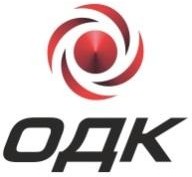 GTA-25 adalah unit energi turbin gas otomatis berdasarkan mesin turbin gas modern PS-90GP-25 dan PS-90GP-25A (dikembangkan oleh “Aviadvigatel”, diproduksi oleh “UEC Perm Engines).Unit diproduksi dalam versi blok-wadah dan hanggar dan dapat berfungsi tunggal atau dengan unit lain, dengan memastikan kerja paralel dengan jaringan.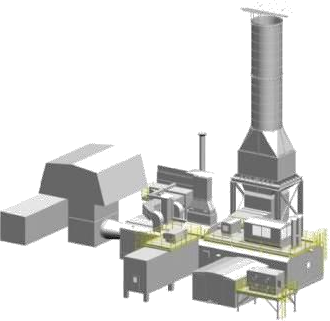 